The Sharrott Winery Live Music Series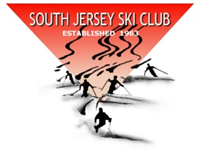 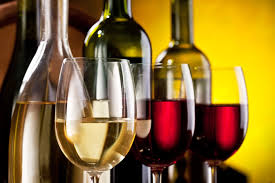 Enjoy live music by Kate Mills as we kick off the season of music and wine tasting; then purchase a bottle to savor during the performance. Live music will be on the patio and lawn overlooking the vineyard. A nice selection of gourmet cheese platters is available for purchase in the Tasting Room. You are welcome to bring appetizers or a picnic lunch. Seating is limited so you might want to bring a chair or blanket as a back up. Admission is free and wine tasting is $8.00 per person. The tasting includes 6 samples of Sharrott Winery’s award-winning wines and a souvenir glass. No BYOB. By law only Sharrott wines can be consumed on the property.When: Saturday, April 9 at 1 PM - 4 PMWhere: , Blue 